
ประกาศมหาวิทยาลัยเทคโนโลยีราชมงคลธัญบุรี
เรื่อง ประกาศผู้ชนะการเสนอราคา จ้างเหมาทำความสะอาด จำนวน๑งาน (สวส) โดยวิธีเฉพาะเจาะจง
--------------------------------------------------------------------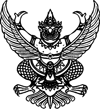 	ตามที่ มหาวิทยาลัยเทคโนโลยีราชมงคลธัญบุรี ได้มีโครงการ จ้างเหมาทำความสะอาด จำนวน๑งาน (สวส) โดยวิธีเฉพาะเจาะจง  นั้น
               จ้างเหมาทำความสะอาด จำนวน ๑ งาน ผู้ได้รับการคัดเลือก ได้แก่ หจก.ดู อิท คลีน (ขายส่ง,ให้บริการ)  โดยเสนอราคา เป็นเงินทั้งสิ้น ๓๘๔,๐๐๐.๐๐ บาท (สามแสนแปดหมื่นสี่พันบาทถ้วน) รวมภาษีมูลค่าเพิ่มและภาษีอื่น ค่าขนส่ง ค่าจดทะเบียน และค่าใช้จ่ายอื่นๆ ทั้งปวง  ประกาศ ณ วันที่  ๑ ตุลาคม พ.ศ. ๒๕๖๓     (นายนิติ วิทยาวิโรจน์)ผู้อำนวยการสำนักวิทยบริการและเทคโนโลยีสารสนเทศปฎิบัติราชการแทนอธิการบดีมหาวิทยาลัยเทคโนโลยีราชมงคลธัญบุรี